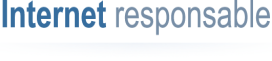 La présente demande est destinée à recueillir le consentement et les autorisations nécessaires dans le cadre du projet spécifié ci-dessous, étant entendu que les objectifs de ce projet ont été préalablement expliqués au mineur.Madame, Monsieur,Dans le cadre d’un travail pédagogique, votre enfant a réalisé une production que nous souhaitons valoriser sur le site internet du collège sur le compte twitter ainsi que sur la chaine YouTube. Nous avons donc besoin de votre autorisation. Le nom de l’élève ne doit pas apparaître sur le support (seulement le prénom ou les initiales).travaux d’élèves (vidéos, dessins, photographies, textes, images multimédias, sons, etc.).Nous vous remercions pour votre collaboration.Désignation du projetProjet pédagogique concerné : Création vidéo pour la fête de la musiqueNom et adresse de l’établissement : Collège Maréchal Leclerc, 4 cours du Maréchal Leclerc, 92800 Puteaux.Modes d’exploitation envisagés des images et travauxConsentement de l’élève On m’a expliqué et j’ai compris à quoi servait ce projet. On m’a expliqué et j’ai compris qui pourrait voir les photos où l’on me voit et mes travaux. Et je suis d’accord pour que l’on enregistre, pour ce projet	 mon image	 mes travaux.Autorisation parentaleVu le Code civil, en particulier son article 9, sur le respect de la vie privée,Vu le Code de la propriété intellectuelle,	Vu le consentement préalablement exprimé par la personne mineure ci-avant,La présente autorisation est soumise à votre signature, pour la fixation sur support et la publication de l’image et des travaux de votre enfant mineur dont l’identité est indiquée  au paragraphe 3, ci-avant, dans le cadre du projet désigné au paragraphe 1 et pour les modes d’exploitation prévus au paragraphe 2.Cette fixation et diffusion de l’image et des travaux du mineur que vous représentez sera réalisée sous l’autorité de son établissement, désigné au paragraphe 1.L’établissement exercera les droits de diffusion acquis par le présent document et attachés à l’image et aux travaux du mineur. L’établissement s’interdit expressément de céder les droits à un tiers. Il s’interdit également de procéder à une exploitation illicite, ou non prévue ci-avant, de l’image et/ou des travaux du mineur susceptible de porter atteinte à sa dignité, sa réputation ou sa vie privée, ainsi qu’à toute autre exploitation qui lui serait préjudiciable selon les lois et règlements en vigueur.Dans le contexte pédagogique défini, la diffusion de l’image et des travaux du mineur ne pourra donner lieu à aucune rémunération ou contrepartie sous quelque forme que ce soit. Cette acceptation expresse est définitive et exclut toute demande de rémunération ultérieure.Je soussigné(e) (prénom, nom)………………………………………………………........................................... déclare être le représentant légal du mineur (prénom, nom)……………………………………………………Je reconnais être entièrement investi de mes droits civils à son égard. Je reconnais expressément que le mineur que je représente n’est lié par aucun contrat exclusif pour l’utilisation de son image, voire de son nom.Je reconnais avoir pris connaissance des informations ci-dessus concernant le mineur que je représente et donne mon accord pour la fixation et l’utilisation de son image et de ses travaux, dans le cadre exclusif du projet exposé et tel qu’il y a consenti au paragraphe 3 : OUI 	 NON(Merci d’entourer la réponse choisie – à défaut, aucune précision ne sera indiquée.SupportDuréeÉtendue de la diffusionPrix En ligneIllimité Internet (monde entier)Précisez le(s) site(s) :http://www.clg-leclerc-puteaux.ac-versailles.frhttps://www.youtube.com/channel/UC7lUcRsfQZ8Oh1ym10ef9QQhttps://twitter.com/ClgMLPuteauxGratuit Madame	 MonsieurNom de l’élève :	Prénom :	Pseudonyme (facultatif) : 	Classe :	Date et signature de l’élève mineur concerné par l’enregistrement :Fait à :			Signature du représentant légal du mineur :Le (date) :		